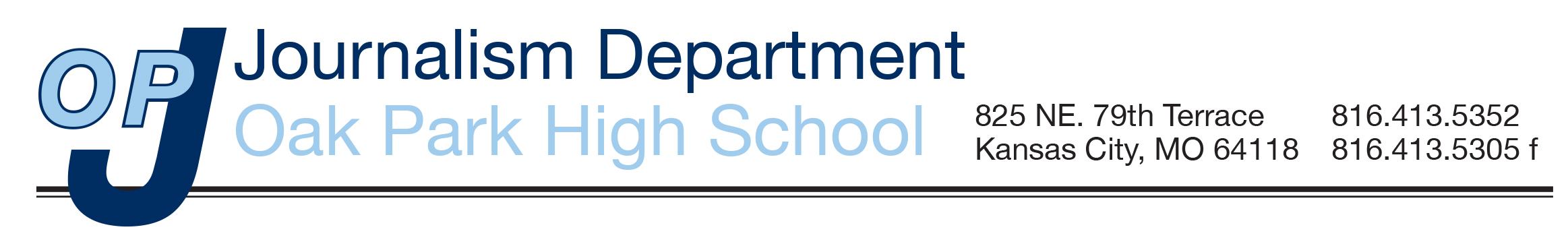 Oak Park Journalism ScholarshipPurpose:	The Oak Park Journalism Scholarship was established to recognize outstanding 		scholastic journalists within the journalism program at OPHS. The OP Journalism 		Department has always encouraged students to record the news, stories, and history 		of the school. This scholarship will recognize students who have done an exceptional 		job doing so.Deadline:	Friday, March 2, 2018.Number of Recipients:	One (1) annually.Scholarship	Amount:	$150*.Eligibility:	Applicant must be:		* A graduating senior from Oak Park High School.		* A current or past member of a journalism publication staff or staffs during his/her 		time at OPHS, including AXE broadcast, Cambia yearbook, The Northmen’s Log 		newsmagazine, or www.NorthmenNews.com online and social media outlets.		* An active contributor to his/her publication staff(s).Requirements: 	Applicants must complete and turn in the following to the lead journalism			teacher, Christina Geabhart, CJE, by Friday, March 2, 2018:			* Application form.			* One-page letter. In your letter, address the following as completely as possible: Review your time on your publication staff and what you have learned; 			then explain how you believe being on a journalism publication staff during high 			school has prepared you for your goals after high school or influenced your life.Process:	The OPJ Scholarship Committee, consisting of faculty from Oak Park High School, 		will review the applications and select a recipient. The scholarship will be awarded 		at Senior Honors Night in May, and recognized at the annual journalism banquet 		in April/May.Payment:	Payable to the college, university, or institution the recipient plans to attend.Questions:	Please contact Christina Geabhart, MJE, lead journalism teacher, christina.geabhart@nkcschools.org, or 816.321.4656; or Jan Lewis, North Kansas City Schools Education Foundation, jan.lewis@nkcschools.org or 816.321.5550.* It is the hope that as donations are made to the Oak Park Journalism Scholarship Fund, organizers will be able to increase this amount either this year or in future years.
Oak Park Journalism Scholarship2018 Application FormApplicant’s Name: ________________________________________________________________Student ID Number: ______________________________________________________________Street address: ___________________________________________________________________City, State, Zip: __________________________________________________________________Cell: ___________________________ Personal Email: __________________________________Parents’/Legal Guardians’ Names: ___________________________________________________Address (if different than above)/ Phone/ Email: ________________________________________________________________________________________________________________________________________________________________Post-Secondary College/University/Institution*: ________________________________________Major or Course of Study*: _________________________________________________________List the publication staff(s) you were involved with and positions you held on staff while at OP:List special honors/ awards/ recognitions you may have received on a publication staff:Describe any additional information you wish members of the OPJ Scholarship Committee
to consider when evaluating your application.* These questions will not be considered during the decision making process. They are simply for the records. Journalism or related fields of study are certainly encouraged, but are not requirements for this scholarship.